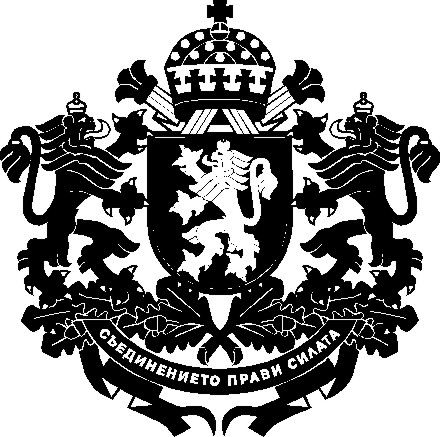 РЕПУБЛИКА БЪЛГАРИЯЗаместник-министър на земеделието………………………………………… 20…… г.ДОКЛАДот Тодор Джиков – заместник-министър на земеделиетоОтносно: Проект на Наредба за изменение и допълнение на Наредба № 3 от 2010 г. за търговия на овощен посадъчен материал и овощни растения, предназначени за производство на плодове на пазара на Европейския съюзУВАЖАЕМИ ГОСПОДИН МИНИСТЪР,На основание чл. 29, ал. 6, т. 8 от Закона за посевния и посадъчния материал, внасям за одобряване проект на Наредба за изменение и допълнение на Наредба № 3 от 2010 г. за търговия на овощен посадъчен материал и овощни растения, предназначени за производство на плодове на пазара на Европейския съюз.Причини, които налагат приемането на актаС действащата Наредба № 3 от 2010 г. за търговия на овощен посадъчен материал и овощни растения, предназначени за производство на плодове на пазара на Европейския съюз (обн., ДВ, бр. 20 от 2010 г.) се урежда търговията на овощен посадъчен материал и овощни растения, предназначени за производство на плодове на пазара на Европейския съюз; категориите овощен посадъчен материал и овощни растения; контролът на овощния посадъчен материал и овощните растения от официалните органи с цел сертификация и контролът на САС (стандартния) материал; изискванията за пространствена изолация, автентичност, сортова чистота, качество и здравно състояние на овощния материал; изискванията към производителите и търговците на овощен посадъчен материал и овощни растения; условията, при които овощният материал се предлага на пазара; вносът на овощен материал от трети страни, както и контролът на предлагания на пазара овощен материал.През 2022 г. е приета Директива за изпълнение (ЕС) 2022/2438 на Комисията от 12 декември 2022 година за изменение на Директива 93/49/ЕИО и на Директива за изпълнение 2014/98/ЕС по отношение на регулираните некарантинни вредители от значение за Съюза по посадъчния материал на декоративни растения, овощния посадъчен материал и овощните растения, предназначени за производство на плодове (ОВ L 319, 13.12.2022 г.) (Директива за изпълнение (ЕС) 2022/2438), която следва да бъде въведена в националното законодателство. Също така, с проекта на наредба се отменя Наредба № 81 от 2006 г. за определяне на условията и въвеждане на списъка с изисквания за здравното състояние на посадъчния материал от овощни видове, който се предлага на пазара на Европейския съюз (обн., ДВ, бр. 57 от 2006 г.), която въвежда Директива 93/48/ЕИО на Комисията от 23 юни 1993 година за установяване на таблиците с условията, на които трябва да отговарят посадъчен материал от овощни растения и овощни растения, предназначени за производство на плодове, съгласно Директива 92/34/ЕИО на Съвета (ОВ, L 250, 7.10.1993 г.). Посочената директива е отменена с Директива за изпълнение 2014/98/ЕС на Комисията от 15 октомври 2014 година за прилагане на Директива 2008/90/ЕО на Съвета по отношение на специфичните изисквания за родовете и видовете овощни растения, посочени в приложение I към нея, специфичните изисквания, които да бъдат изпълнени от доставчиците, както и подробни правила относно официалните инспекции (OB L 298, 16.10.2014 г.), която е въведена в Наредба № 3 от 2010 г. за търговия на овощен посадъчен материал и овощни растения, предназначени за производство на плодове на пазара на Европейския съюз. В нея са изброени актуалните изисквания към здравното състояние на посадъчния материал от овощни видове растения и с отменянето на наредбата ще се избегне повтаряне или объркване с действащите разпоредби в националното законодателство.Цели С проекта на Наредба за изменение и допълнение на Наредба № 3 от 2010 г. за търговия на овощен посадъчен материал и овощни растения, предназначени за производство на плодове на пазара на Европейския съюз се въвеждат изискванията на Директива за изпълнение (ЕС) 2022/2438 по отношение на регулираните некарантинни вредители от значение за Съюза по посадъчния материал на декоративни растения, овощния посадъчен материал и овощните растения, предназначени за производство на плодове. Промените имат за цел да актуализират фитосанитарния статус на някои вредители и да се изменят специфичните мерки срещу тези вредители, когато това е целесъобразно. С цел осигуряване на съгласуваност с Регламент за изпълнение (ЕС) 2019/2072 на Комисията от 28 ноември 2019 година за установяване на еднакви условия за изпълнението на Регламент (ЕС) 2016/2031 на Европейския парламент и на Съвета за защитните мерки срещу вредителите по растенията, за отмяна на Регламент (ЕО) № 690/2008 на Комисията и за изменение на Регламент за изпълнение (ЕС) 2018/2019 на Комисията (ОВ L 319, 10.12.2019 г.) по отношение на областите, за които е установено, че са свободни от вредители, следва и в наредбата да се въведе изключение от изискването за визуална инспекция, вземане на проби и извършване на изпитвания върху предбазов, базов, сертифициран и САС материал. Освен това, държавите членки имат право да разрешават пускането на пазара на своята територия на посадъчен материал и овощни растения, произведени от предбазови, базови и сертифицирани майчини растения или САС материал, които са съществували преди 1 януари 2017 г., дори и ако този материал или тези овощни растения не отговарят на изискванията на посочената директива за изпълнение. Опитът на държавите членки при прилагането на законодателството показа, че сертифицирането на семена и разсад не попада в обхвата на схемата на Съюза за сертифициране на посадъчен материал и овощни растения. Поради това действащите понастоящем преходни мерки следва да продължат да се прилагат само по отношение на семената и разсада с оглед на времето, необходимо за адаптирането на тези материали към изискванията на посочената директива за изпълнение. За да се избегнат смущения в търговията с тези материали, този срок следва да се удължи до 31 декември 2029 г. Също така, с проекта на наредба се осигурява прилагането на Решение за изпълнение (ЕС) 2022/1933 на Комисията от 12 октомври 2022 година за изменение на Директива 2008/90/ЕО на Съвета във връзка с удължаването на срока на дерогацията по отношение на условията за вноса от трети страни на посадъчен материал от овощни растения и на овощни растения, предназначени за производство на плодове (ОВ, L 266 от 13.10.2022 г.). В заключителните разпоредби на проекта наредба се правят изменения в Наредба № 75 от 2006 г. за определяне на условия и списък с изисквания за здравно състояние на размножителния материал от декоративни растения (обн., ДВ, бр. 50 от 2006 г.), с които се въвежда чл. 1 от Директива за изпълнение (ЕС) 2022/2438.Финансови и други средства, необходими за прилагането на новата уредбаПриемането на проекта на акт не води до въздействие върху държавния бюджет.За приемането на проекта на акт не са необходими допълнителни разходи/трансфери и други плащания по бюджета на Министерството на земеделието. Не се предвиждат допълнителни разходи и за нейните адресати.Очаквани резултати от прилагането на актаС актуализирането на текстовете на наредбата, разпоредбите й ще съответстват на правото на Европейския съюз.Анализ за съответствие с правото на Европейския съюзПроектът на Наредба съдържа разпоредби, транспониращи акт на Европейския съюз, поради което е приложена таблица на съответствието с правото на Европейския съюз. Информация за проведените обществени консултацииНа основание чл. 26, ал. 3 и 4 от Закона за нормативните актове проектът на доклад (мотиви) и проектът на наредба са публикувани за обществена консултация на интернет страницата на Министерството на земеделието и на Портала за обществени консултации със срок за предложения и становища 30 дни.Съгласно чл. 26, ал. 5 от Закона за нормативните актове справката за постъпилите предложения от проведената обществена консултация заедно с обосновка за неприетите предложения е публикувана на интернет страницата на Министерството на земеделието и на Портала за обществени консултации.Проектът е съгласуван в съответствие с разпоредбите на Правилата за изготвяне и съгласуване на проекти на актове в системата на Министерството на земеделието, храните и горите. Направените целесъобразни бележки и предложения са отразени.уважаеми господин МИНИСТЪР,Във връзка с гореизложеното и на основание чл. 29, ал. 6, т. 8 от Закона за посевния и посадъчния материал предлагам да издадете приложената Наредба за изменение и допълнение на Наредба № 3 от 2010 г. за търговия на овощен посадъчен материал и овощни растения, предназначени за производство на плодове на пазара на Европейския съюз.С уважение,ТОДОР ДЖИКОВЗаместник-министър на земеделиетоДОМИНИСТЪРА НА ЗЕМЕДЕЛИЕТОЯВОР ГЕЧЕВОДОБРИЛ,МИНИСТЪР НА ЗЕМЕДЕЛИЕТО:ЯВОР ГЕЧЕВПриложениe:Проект на Наредба за изменение и допълнение на Наредба № 3 от 2010 г. за търговия на овощен посадъчен материал и овощни растения, предназначени за производство на плодове на пазара на Европейския съюз;Таблица на съответствието с правото на Европейския съюз;Справка за отразяване на постъпилите становища;Справка за отразяване на постъпилите предложения от обществената консултация;Постъпилите становища.